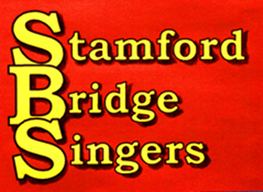   Data Protection policyKey detailsPolicy prepared by: Stamford Bridge Singers Sub CommitteeApproved by the Stamford Bridge Singers Committee on: 18th January 2022Next review date: January 2023IntroductionIn order to operate, Stamford Bridge Singers needs to gather, store and use certain forms of information about individuals.These can include members, employees, contractors, suppliers, volunteers, audiences and potential audiences, business contacts and other people the group has a relationship with or regularly needs to contact.This policy explains how this data should be collected, stored and used in order to meet Stamford Bridge Singers data protection standards and comply with the General Data Protection Regulations (GDPR).Why is this policy important?This policy ensures that Stamford Bridge SingersProtects the rights of our members, volunteers and supportersComplies with data protection law and follows good practiceProtect the group from the risks of a data breachWho and what does this policy apply to?This applies to all those handling data on behalf of Stamford Bridge Singers e.g.:Committee membersEmployees and volunteersMembersContractors/3rd-party suppliersIt applies to all data that Stamford Bridge Singers holds relating to individuals, including:NamesEmail addressesPostal addressesPhone numbersAny other personal information held (e.g. financial)Roles and responsibilitiesStamford Bridge Singers is the Data Controller and will determine what data is collected and how it is used. The Data Protection Officer for Stamford Bridge Singers is Michael Catterick. He, together with the Committee are responsible for the secure, fair and transparent collection and use of data by Stamford Bridge Singers .Any questions relating to the collection or use of data should be directed to the Data Protection Officer.Everyone who has access to data as part of Stamford Bridge Singers has a responsibility to ensure that they adhere to this policy.Stamford Bridge Singers uses third part Data Processors (e.g. Mail Chimp) to process data on its behalf. Stamford Bridge Singers will ensure all Data Processors are compliant with GDPR.We fairly and lawfully process personal data in a transparent wayStamford Bridge Singers will only collect data where lawful and where it is necessary for the legitimate purposes of the group.A member’s name and contact details will be collected when they first join the group, and will be used to contact the member regarding group membership administration and activities. Other data may also subsequently be collected in relation to their membership, including their payment history for ‘subs’. Where possible Stamford Bridge Singers will anonymise this dataLawful basis for processing this data: Contract (the collection and use of data is fair and reasonable in relation to Stamford Bridge Singers completing tasks expected as part of the individual’s membership).The name and contact details of volunteers, employees and contractors will be collected when they take up a position, and will be used to contact them regarding group administration related to their role.Further information, including personal financial information and criminal records information may also be collected in specific circumstances where lawful and necessary (in order to process payment to the person or in order to carry out a DBS check).Lawful basis for processing this data: Contract (the collection and use of data is fair and reasonable in relation to Stamford Bridge Singers completing tasks expected as part of working with the individuals),An individual’s name and contact details will be collected when they make a booking for an event. This will be used to contact them about their booking and to allow them entry to the event.Lawful basis for processing this data: Contract (the collection and use of data is fair and reasonable in relation to Stamford Bridge Singers completing tasks expected as part of the booking),An individual’s name, contact details and other details may be collected at any time (including when booking tickets or at an event), with their consent, in order for Stamford Bridge Singers to communicate with them about and promote group activities. See ‘How we get consent’ below.Lawful basis for processing this data: Consent (see ‘How we get consent’)Pseudonymous or anonymous data (including behavioural, technological and geographical/regional) on an individual may be collected via tracking ‘cookies’ when they access our website or interact with our emails, in order for us to monitor and improve our effectiveness on these channels. See ‘Cookies on the Stamford Bridge Singers website’ below.Lawful basis for processing this data: Consent (see ‘How we get consent’)We only collect and use personal data for specific, explicit and legitimate purposes and will only use the data for those specified purposes.When collecting data, Stamford Bridge Singers will always provide a clear and specific privacy statement explaining to the subject why the data is required and what it will be used for.We ensure any data collected is relevant and not excessiveStamford Bridge Singers will not collect or store more data than the minimum information required for its intended purpose.E.g. we need to collect telephone numbers from members in order to be able to contact them about group administration, but data on their marital status or sexuality will not be collected, since it is unnecessary and excessive for the purposes of group administration.We ensure data is accurate and up-to-dateStamford Bridge Singers will ask members, volunteers and staff to check and update their data on an annual basis. Any individual will be able to update their data at any point by contacting the Data Protection Officer.We ensure data is not kept longer than necessaryStamford Bridge Singers will keep records for no longer than is necessary in order to meet the intended use for which it was gathered (unless there is a legal requirement to keep records).The storage and intended use of data will be reviewed in line with Stamford Bridge Singers data retention policy. When the intended use is no longer applicable (e.g. contact details for a member who has left the group), the data will be deleted within a reasonable period.We keep personal data secureStamford Bridge Singers will ensure that data held by us is kept secure.Electronically-held data will be held within a password-protected and secure environmentPasswords for electronic data files will be re-set each time an individual with data access leaves their role/positionPhysically-held data (e.g. membership forms or email sign-up sheets) will be stored on a locked cupboardKeys for locks securing physical data files should be collected by the Data Protection Officer from any individual with access if they leave their role/position. The codes on combination locks should be changed each time an individual with data access leaves their role/positionAccess to data will only be given to relevant trustees/committee members/contractors where it is clearly necessary for the running of the group. The Data Protection Officer will decide in what situations this is applicable and will keep a master list of who has access to dataTransfer to countries outside the EEAStamford Bridge Singers will not transfer data to countries outside the European Economic Area (EEA), unless the country has adequate protection for the individual’s data privacy rights.When Stamford Bridge Singers collects, holds and uses an individual’s personal data that individual has the following the rights over that data. Stamford Bridge Singers will ensure its data processes comply with those rights and will make all reasonable efforts to fulfil requests from an individual in relation to those rights.Individual’s rightsRight to be informed: whenever Stamford Bridge Singers collects data it will provide a clear and specific privacy statement explaining why it is being collected and how it will be used.Right of access: individuals can request to see the data Stamford Bridge Singers holds on them and confirmation of how it is being used. Requests should be made in writing to the Data Protection Officer and will be complied with free of charge and within one month. Where requests are complex or numerous this may be extended to two monthsRight to rectification: individuals can request that their data be updated where it is inaccurate or incomplete. Stamford Bridge Singers will request that members, staff and contractors check and update their data on an annual basis. Any requests for data to be updated will be processed within one month.Right to object: individuals can object to their data being used for a particular purpose. Stamford Bridge Singers will always provide a way for an individual to withdraw consent in all marketing communications. Where we receive a request to stop using data we will comply unless we have a lawful reason to use the data for legitimate interests or contractual obligation.Right to erasure: individuals can request for all data held on them to be deleted. Stamford Bridge Singers data retention policy will ensure data is not held for longer than is reasonably necessary in relation to the purpose it was originally collected. If a request for deletion is made we will comply with the request unless:There is a lawful reason to keep and use the data for legitimate interests or contractual obligation.There is a legal requirement to keep the data.Right to restrict processing: individuals can request that their personal data be ‘restricted’ – that is, retained and stored but not processed further (e.g. if they have contested the accuracy of any of their data, Stamford Bridge Singers will restrict the data while it is verified).Though unlikely to apply to the data processed by Stamford Bridge Singers, we will also ensure that rights related to portability and automated decision making (including profiling) are complied with where appropriate.We only share members’ data with other members with the subject’s prior consentAs a membership organisation Stamford Bridge Singers encourages communication between members. To facilitate this:Members can request the personal contact data of other members in writing via the Data Protection Officer or Membership Secretary. These details will be given, as long as they are for the purposes of contacting the subject (e.g. an email address, not financial or health data) and the subject has consented to their data being shared with other members in this way.Stamford Bridge Singers will regularly collect data from consenting supporters for marketing purposes. This includes contacting them to promote performances, updating them about group news, fundraising and other group activities.Any time data is collected for this purpose, we will provide:A method for users to show their positive and active consent to receive these communications (e.g.a ‘tick box’)A clear and specific explanation of what the data will be used for (e.g. ‘Tick this box if you would likeStamford Bridge Singers to send you email updates with details about our forthcoming events, fundraising activities and opportunities to get involved’)Data collected will only ever be used in the way described and consented to (e.g. we will not use email data in order to market 3rd-party products unless this has been explicitly consented to).Every marketing communication will contain a method through which a recipient can withdraw their consent (e.g. an ‘unsubscribe’ link in an email). Opt-out requests such as this will be processed within 14 days.Cookies on the stamfordbridgesingers.co.uk   websiteA cookie is a small text file that is downloaded onto ‘terminal equipment’ (e.g. a computer or smartphone) when the user accesses a website. It allows the website to recognise that user’s device and store some information about the user’s preferences or past actions.Our website www.stamfordbridgesingers.co.uk uses first party cookies which are set by our web server as opposed to a different web server. They are categorised as strictly necessary, which are essential to the operation of the website, and performance cookies which collect anonymous information about the usage of our website. By using our website you agree that we can place these types of cookies on your device.We do not use cookies to collect any personal information about you. Should you wish to restrict or block cookies which are set by our website you can do this through your browser settings. The ‘help’ function within your browser or the manual that comes with your device should tell you how. You may also wish to visit www.aboutcookies.org which contains comprehensive information on how you can do this on a wide variety of browsers. Please be aware that restricting cookies may impact on the functionality of our website.There is a cookie control information box on www.stamfordbridgesingers.co.uk that informs every visitor to the website that cookies are used on the website. It will also include a link to our Privacy Policy which outlines which specific cookies are used and advice on restricting or blocking cookies on your browser.The table below explains the cookies we use and why:Data retention policyIntroductionThis policy sets out how Stamford Bridge Singers will approach data retention and establishes processes to ensure we do not hold data for longer than is necessary.It forms part of Stamford Bridge Singers Data Protection Policy.Roles and responsibilitiesStamford Bridge Singers is the Data Controller and will determine what data is collected, retained and how it is used. The Data Protection Officer for Stamford Bridge Singers is Michael Catterick He, together with the Committee are responsible for the secure and fair retention and use of data by Stamford Bridge Singers. Any questions relating to data retention or use of data should be directed to the Data Protection Officer.A regular review of all data will take place to establish if Stamford Bridge Singers still has good reason to keep and use the data held at the time of the review.As a general rule a data review will be held every 2 years and no more than 27 calendar months after the last review. The first review will be 26th May 2018.Data to be reviewed	Stamford Bridge Singers stores data on digital documents (e.g. spreadsheets) stored on personal devices held by committee members.Data stored on third party online services Mail ChimpPhysical data stored at the homes of committee membersWho the review will be conducted byThe review will be conducted by the Data Protection Officer with other committee members to be decided on at the time of the review.How data will be deletedPhysical data will be destroyed safely and securely, including shredding.All reasonable and practical efforts will be made to remove data stored digitally.o Priority will be given to any instances where data is stored in active lists (e.g. where it could be used) and to sensitive data.CriteriaThe following criteria will be used to make a decision about what data to keep and what to delete.Statutory RequirementsDate stored by Stamford Bridge Singers may be retained based in statutory requirements for storing data other than data protection regulations. This might include bit is not limited to:Gift Aid declarations recordsDetails of payments made and received (e.g. in bank statements and accounting records)Trustee meeting minutesContracts and agreements with suppliers/customersInsurance detailsTax and employment recordsMember dataWhen a member leaves Stamford Bridge Singers and all administrative tasks relating to theirmembership have been completed any potentially sensitive data held on them will be deleted – this might include bank details or medical dataUnless consent has been given data will be removed from all email mailing listsAll other data will be stored safely and securely and reviewed as part of the next two year reviewMailing list dataIf an individual opts out of a mailing list their data will be removed as soon as is practically possible.All other data will be stored safely and securely and reviewed as part of the next two year reviewVolunteer and freelancer dataWhen a volunteer or freelancer stops working with Stamford Bridge Singers and all administrative tasks relating to their work have been completed any potentially sensitive data held on them will be deleted – this might include bank details or medical dataUnless consent has been given data will be removed from all email mailing listsAll other data will be stored safely and securely and reviewed as part of the next two year reviewOther dataAll other data will be included in a regular two year review.CookieNamePurposeFurther informationGoogle Analytics    utma    utmb    utmc    utmv    utmzThese cookies are used to collect information about how visitors use our site. We use the information to compile reports and to help us improve the site. The cookies collect information in an anonymous form, including the number of visitors to the site, where visitors have come to the site from and the pages they visited.Google privacy policyGoogle analyticsGoogle analytics terms of serviceWe use theContent Management System cookieshas_jsSESS<has h-id>These cookies are set and used by our content management system when you visit our website. It is not used for any other purpose.Drupal CMS (http:// drupal.org).QuestionActionActionYesNoIs the data stored securely?No action necessaryUpdate storage protocol in line with Data Protection policyDoes the original reason for having the data still apply?Continue to useDelete or remove dataIs the data being used for its original intention?Continue to useEither delete/remove or record lawful basis for use and get consent if necessaryIs there a statutory requirement to keep the data?Keep the data at least until the statutory minimum no longer appliesDelete or remove the data unless we have reason to keep the data under other criteria.Is the data accurate?Continue to useAsk the subject to confirm/ update detailsWhere appropriate do we have consent to use the data. This consent could be implied by previous use and engagement by the individualContinue to useGet consentCan the data be anonymisedAnonymise dataContinue to use